Inverurie Academy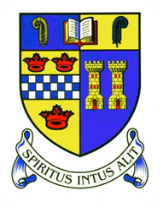 S6 Options ProcessIndividual Options for S6Deadline date for submission to your Guidance teacher: Friday 17th March 2017Pupil Name:	Registration class:PreferencePreferencePreferencePreferencePreferenceSubjectTeacher SignatureLevel12345Reserve Subjects in Order of PreferenceReserve Subjects in Order of PreferenceReserve Subjects in Order of PreferenceReserve Subjects in Order of PreferenceReserveSubjectTeacher SignatureLevel12‘Skills for Work’ College CoursesTickI have completed my college application form and submitted it to my Guidance teacher.I understand that if I was successful in being selected for college, this would mean missing one full day of classes.  I know that this would mean catching up with work missed in my own time. Parent/Carer NameSignatureDateGuidance Teachers’ SignatureGuidance Teachers’ SignatureDateDate